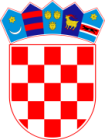 REPUBLIKA HRVATSKA						-PRIJEDLOG-KARLOVAČKA ŽUPANIJA    OPĆINA CETINGRAD     OPĆINSKO VIJEĆEKlasa: 021-05/19-01/27-04Ur.broj: 2133-07/19-01Cetingrad, 07. studeni 2019. godine			Na temelju članka 31. stavka 13. i članka 65. stavka 2. Zakona o poljoprivrednom zemljištu u vlasništvu Republike Hrvatske („Narodne novine“ br. 20/18) i članka 32. Statuta Općine Cetingrad ("Glasnik Karlovačke Županije" br. 09/13) Općinsko vijeće Općine Cetingrad na 27. (dvadesetsedmoj) sjednici održanoj 07. studenog 2019. godine donijelo jeODLUKUo osnivanju i imenovanju Povjerenstva za zakup i prodaju poljoprivrednog zemljišta u vlasništvu Republike Hrvatske na području Općine CetingradČlanak 1.	Ovom Odlukom se osniva i imenuje Povjerenstvo za zakup i prodaju poljoprivrednog zemljišta u vlasništvu Republike Hrvatske za područje Općine Cetingrad. Povjerenstvo čini pet članova: po jedan predstavnik pravne, geodetske i agronomske struke te dva predstavnika Općinskog vijeća Općine Cetingrad.Članak 2.U Povjerenstvo za zakup i prodaju poljoprivrednog zemljišta u vlasništvu Republike Hrvatske na području Općine Cetingrad (u daljnjem tekstu: Povjerenstvo) imenuju se: 1) Osman Mušić, dip.iur., 2) Mario Novosel, dipl.ing.geod., 3) Milan Gašparin, mag.ing.agr., 4) Nikola Paulić, član Općinskog vijeća, 5) Milan Capan, član Općinskog vijeća.Članak 3.Mandat članova Povjerenstva imenovanih iz reda članova Općinskog vijeća, traje do isteka tekućeg mandata Općinskog vijeća Općine Cetingrad.Članak 4.Povjerenstvo predlaže Općinskom vijeću Općine Cetingrad odluku o izboru najpovoljnije ponude za zakup/prodaju poljoprivrednog zemljišta u vlasništvu Republike Hrvatske.Članak 5.Stručne poslove za potrebe Povjerenstva vezane uz provedbu postupaka javnog natječaja za zakup i prodaju poljoprivrednog zemljišta u vlasništvu RH, kao i sve ostale poslove, obavlja Jedinstveni upravni odjel Općine Cetingrad.Članak 6.Ova Odluka stupa na snagu osmog dana od dana objave u „Glasniku Karlovačke županije“.		   Predsjednik									Općinskog vijeća						    ___________________								            Milan Capan